BẢN CÔNG BỐ THÔNG TIN VỀ VIỆC CHUYỂN NHƯỢNG QUYỀN MUA CỔ PHẦN CỦA TỔNG CÔNG TY PHÁT ĐIỆN 1 VÀ CÁC DOANH NGHIỆP EVN TẠI  CÔNG TY CỔ PHẦN DỊCH VỤ SỬA CHỮA NHIỆT ĐIỆN MIỀN BẮC
(Theo Phụ lục 1 tại Nghị định số 32/2018/NĐ-CP ngày 08/03/2018 của Chính Phủ)TỔ CHỨC TƯ VẤN:CÔNG TY CỔ PHẦN CHỨNG KHOÁN AN PHÁT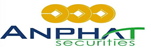 Bản công bố thông tin này và tài liệu bổ sung sẽ được cung cấp tại:TỔNG CÔNG TY PHÁT ĐIỆN 1 CÔNG TY CỔ PHẦN CHỨNG KHOÁN AN PHÁTNỘI DUNG BẢN CÔNG BỐ THÔNG TINTỔ CHỨC CHỊU TRÁCH NHIỆM CHÍNH ĐỐI VỚI NỘI DUNG BẢN CÔNG BỐ THÔNG TINTổ chức là chủ sở hữu quyền mua cổ phần 	TỔNG CÔNG TY PHÁT ĐIỆN 1		CÔNG TY CỔ PHẦN NHIỆT ĐIỆN QUẢNG NINH	CÔNG TY CỔ PHẦN NHIỆT ĐIỆN HẢI PHÒNG	CÔNG TY CỔ PHẦN NHIỆT ĐIỆN NINH BÌNH	TỔNG CÔNG TY THIẾT BỊ ĐIỆN ĐÔNG ANH - CÔNG TY CỔ PHẦNTổ chức đại diện theo Ủy quyền: TỔNG CÔNG TY PHÁT ĐIỆN 1 (Theo +  Hợp đồng ủy quyền: ........+ Nghị quyết 197/NĐ-NĐQN-HĐQT ngày 31/08/2018 của CTCP Nhiệt điện Quảng Ninh+ Văn bản 4149/NĐHP-TCLĐ ngày 29/08/2018 của CTCP Nhiệt điện Hải Phòng+ Văn bản 567/NPTPC-VP ngày 22/08/2018 của CTCP Nhiệt điện Ninh Bình+ Nghị quyết 1220/NQ-HĐQT ngày 30/08/2018 của Tổng công ty Thiết bị điện Đông Anh-CTCP)Chúng tôi đảm bảo rằng các thông tin và số liệu trong Bản công bố thông tin này là chính xác, trung thực và cam kết chịu trách nhiệm về tính trung thực, chính xác của những thông tin và số liệu này.Tổ chức có quyền mua cổ phiếu được chuyển nhượng	CÔNG TY CỔ PHẦN DỊCH VỤ SỬA CHỮA NHIỆT ĐIỆN MIỀN BẮC (NPS)Chúng tôi đảm bảo rằng các thông tin và số liệu trong Bản công bố thông tin này là chính xác, trung thực và cam kết chịu trách nhiệm về tính trung thực, chính xác của những thông tin và số liệu này.Tổ chức tư vấn	CÔNG TY CỔ PHẦN CHỨNG KHOÁN AN PHÁTChúng tôi đảm bảo rằng việc phân tích, đánh giá và lựa chọn ngôn từ trên Bản công bố thông tin này đã được thực hiện một cách hợp lý và cẩn trọng dựa trên cơ sở các thông tin và số liệu do EVNGENCO1 và NPS cung cấp.CÁC KHÁI NIỆM	Trong Bản công bố thông tin này, những từ ngữ dưới đây được hiểu như sau:GIỚI THIỆU VỀ TỔ CHỨC THỰC HIỆN CHUYỂN NHƯỢNG QUYỀN MUA CỔ PHẦNTỔNG CÔNG TY PHÁT ĐIỆN 1 Giới thiệu chung:Thông tin chungNgành nghề chính:Sản xuất và kinh doanh điện năng, cơ khí điện lựcĐầu tư và quản lý vốn đầu tư các dự án nguồn điệnQuản lý, vận hành, sửa chữa, bảo dưỡng, đại tu, thí nghiệm, hiệu chỉnh, cải tạo, nâng cấp thiết bị điện, cơ khí, điều khiển, tự động hóa thuộc dây chuyền sản xuất điện, công trình điện, thí nghiệm điện;Lập dự án đầu tư xây dựng, tư vấn quản lý dự án, quản lý dự án đầu tư xây dựng các công trình tư vấn giám sát thi công xây lắp các công trình; tư vấn hoạt động chuẩn bị sản xuất cho các nhà máy điện;Đào tạo và phát triền nguồn nhân lực về quản lý vận hành, bảo dưỡng và sữa chữa thiết bị nhà máy điện.Quá trình hình thành và phát triểnEVNGENCO1 được thành lập theo Quyết định số 3023/QĐ-BCT của Bộ Công Thương ngày 01/6/2012 và chính thức đi vào hoạt động kể từ ngày 01/01/2013.Là đơn vị thuộc Tập đoàn Điện lực Việt Nam (EVN) do EVN sở hữu 100% vốn điều lệ, EVNGENCO 1 có nhiệm vụ: Tổ chức sản xuất điện một cách an toàn, ổn định và hiệu quả; Vận hành thương mại trong thị trường phát điện cạnh tranh; Đầu tư các dự án nguồn điện mới nhằm đảm bảo an ninh năng lượng cho phát triển kinh tế xã hội, đời sống sinh hoạt của nhân dân và sự nghiệp Công nghiệp hóa – Hiện đại hóa đất nước.EVNGENCO 1 có 14 đơn vị thành viên, liên kết, trong đó có 10 đơn vị hạch toán phụ thuộc Công ty mẹ, 1 Công ty Cổ phần do Công ty mẹ nắm giữ cổ phần chi phối và 3 Công ty liên kết do Công ty mẹ nắm giữ dưới 50% vốn điều lệ. Các đơn vị thành viên thuộc EVNGENCO 1 trước đây hoạt động dưới quyền quản lý của EVN, có đơn vị đã có lịch sử hình thành trên 50 năm. Cán bộ chủ chốt của EVNGENCO 1 là những người được đào tạo và có quá trình làm trong ngành điện từ 20-30 năm.Mối quan hệ với công ty có quyền mua cổ phiếu được chuyển nhượngTổng Công ty Phát điện 1 là cổ đông lớn nắm giữ 500.000 cổ phần chiếm tỷ lệ 10% vốn điều lệ của CTCP Dịch vụ sửa chữa nhiệt điện Miền BắcTỷ lệ sở hữu quyền mua cổ phần chuyển nhượng Tại ngày 30/06/2018, số lượng cổ phần đang sở hữu là 500.000 cổ phần tương đương 500.000 quyền mua, tương đương 10% tổng số lượng quyền mua cổ phần của Công ty Cổ phần Dịch vụ sửa chữa Nhiệt điện miền Bắc.Tỷ lệ số quyền mua cổ phiếu chào bán/tổng số quyền mua cổ phiếu đang sở hữu: 	100%      CÔNG TY CỔ PHẦN NHIỆT ĐIỆN QUẢNG NINHGiới thiệu chungThông tin chung Quá trình hình thành và phát triểnNgày 04/02/2002, nhằm đáp ứng nhu cầu về điện năng ngày càng tăng, đặc biệt tại khu vực các tỉnh Đông Bắc, Công ty Cổ phần Nhiệt điện Quảng Ninh được Chính phủ cho phép thành lập theo Thông báo số 20/VPCP-TB dưới hình thức công ty cổ phần với các cổ đông sáng lập gồm Tổng Công ty Điện lực Việt Nam, Tổng Công ty Than Việt Nam, Tổng Công ty Lắp máy Việt Nam và các doanh nghiệp khác có năng lực về vốn tham gia thực hiện dự án.Ngày 01/07/2011: Cả 2 tổ máy của nhà máy NĐQN 1 chính thức tham gia thị trường phát điện cạnh tranh.Ngày 01/06/2015: Cả 2 tổ máy của Nhà máy NĐQN 2 chính thức tham gia thị trường phát điện cạnh tranh.Ngày 09/03/2017, Công ty Cổ phần Nhiệt điện Quảng Ninh chính thức được cấp phép đăng ký giao dịch trên sàn Upcom (Giao dịch chứng khoán Hà Nội) và giao dịch chính thức từ ngày 16/03/2017. Mối quan hệ với công ty có quyền mua cổ phiếu được chuyển nhượngCông ty Cổ phần Nhiệt điện Quảng Ninh là cổ đông nắm giữ 150.000 cổ phần chiếm tỷ lệ 3% vốn điều lệ của CTCP Dịch vụ sửa chữa nhiệt điện Miền BắcTỷ lệ sở hữu quyền mua cổ phần chuyển nhượng Tại ngày 30/06/2018, số lượng cổ phần đang sở hữu là 150.000 cổ phần tương đương 150.000 quyền mua, tương đương 3% tổng số lượng quyền mua cổ phần của Công ty Cổ phần Dịch vụ sửa chữa Nhiệt điện miền Bắc.Tỷ lệ số quyền mua cổ phiếu chào bán/tổng số quyền mua cổ phiếu đang sở hữu: 	100%CÔNG TY CỔ PHẦN NHIỆT ĐIỆN NINH BÌNHGiới thiệu chungThông tin chungQuá trình hình thành và phát triểnTheo Quyết định số 113.NL/TCCB-LĐ ngày 04/03/1995 của Bộ Năng lượng, Nhà máy Điện Ninh Bình là đơn vị thành viên hạch toán phụ thuộc, thuộc Tổng Công ty Điện lực Việt Nam (nay là Tập đoàn Điện lực Việt Nam) kể từ ngày 01 tháng 4 năm 1995.Ngày 30/03/2005, Bộ trưởng Bộ Công nghiệp ra quyết định số 13/2005/QĐ-BCN-TCCB chuyển Nhà máy Nhiệt điện Ninh Bình thành Công ty Nhiệt điện Ninh Bình, là đơn vị thành viên hạch toán độc lập thuộc Tổng công ty Điện lực Việt Nam. Ngày 29/12/2006, Bộ Công nghiệp đã có Quyết định số 3954/QĐ-BCN về việc phê duyệt phương án CPH và chuyển Công ty Nhiệt điện Ninh Bình thành Công ty Cổ phần Nhiệt điện Ninh Bình.Ngày 18/04/2007, Công ty Nhiệt điện Ninh Bình tổ chức đấu giá cổ phần lần đầu ra bên ngoài tại Trung tâm Giao dịch Chứng khoán: Hà Nội Ngày 11/12/2007, Đại hội đồng cổ đông thành lập Công ty Cổ phần Nhiệt điện Ninh Bình đã được tổ chức tại Hội trường Công ty. Đại hội đã nhất trí thực hiện đăng kí niêm yết và giao dịch cổ phiếu của Công ty trên Trung tâm Giao dịch Chứng khoán Hà Nội. Ngày 01/01/2008 Công ty Nhiệt điện Ninh Bình chính thức hoạt động theo mô hình công ty cổ phần theo Giấy chứng nhân Đăng ký kinh doanh số 0903000161 do Sở Kế hoạch và Đầu tư tỉnh Ninh Bình cấp.  Đăng ký thay đổi lần 1 số 2700283389 ngày 25 tháng 10 năm 2011Ngày 01/01/2013, Tập đoàn điện lực Việt Nam sắp xếp đổi mới tái cơ cấu ngành, Công ty cổ phần nhiệt điện Ninh Bình được chuyển sang Công ty mẹ - Tổng công ty phát điện 3 quản lý. Phần vốn nhà nước tại Công ty cổ phần nhiệt điện Ninh Bình được Tập đoàn điện lực Việt Nam bàn giao cho Tổng công ty phát điện 3 từ ngày 20/12/2013.Mối quan hệ với công ty có quyền mua cổ phiếu được chuyển nhượngCông ty Cổ phần Nhiệt điện Ninh Bình là cổ đông lớn nắm giữ 250.000 cổ phần chiếm tỷ lệ 5% vốn điều lệ của CTCP Dịch vụ sửa chữa nhiệt điện Miền BắcTỷ lệ sở hữu quyền mua cổ phần chuyển nhượng Tại ngày 30/06/2018, số lượng cổ phần đang sở hữu là 250.000 cổ phần tương đương 250.000 quyền mua, tương đương 5% tổng số lượng quyền mua cổ phần của Công ty Cổ phần Dịch vụ sửa chữa Nhiệt điện miền Bắc.Tỷ lệ số quyền mua cổ phiếu chào bán/tổng số quyền mua cổ phiếu đang sở hữu: 	100%.CÔNG TY CỔ PHẦN NHIỆT ĐIỆN HẢI PHÒNGGiới thiệu chungThông tin chungQuá trình hình thành và phát triểnCông ty Cổ phần Nhiệt điện Hải Phòng được Thủ tướng Chính phủ giao làm Chủ đầu tư Dự án Nhà máy nhiệt điện Hải Phòng theo Quyết định số 1186/QĐ-TTg ngày 13/12/2002. Sau đó, do tình hình thiếu điện ngày càng gay gắt, Chính phủ có cơ chế 1195/QĐ-TTg ngày 09/11/2005 và thông báo số 184/TB-VPCP ngày 26/9/2007 tiếp tục được Thủ tướng tin tưởng giao làm Chủ đầu tư Dự án Nhiệt điện Hải Phòng 2 theo Quyết định 1195/QĐ-TTg ngày 09/11/2005, chịu trách nhiệm quản lý đầu tư xây dựng, chuẩn bị lực lượng sản xuất và kinh doanh bán điện, với mục tiêu đáp ứng nhu cầu điện cấp bách cho hệ thống điện và cung cấp ổn định cho khu vực tam giác kinh tế có tốc độ tăng trưởng cao Hà Nội-Hải Phòng-Quảng Ninh.Mối quan hệ với công ty có quyền mua cổ phiếu được chuyển nhượngCông ty Cổ phần Nhiệt điện Hải Phòng là cổ đông nắm giữ 50.000 cổ phần chiếm tỷ lệ 1% vốn điều lệ của CTCP Dịch vụ sửa chữa nhiệt điện Miền Bắc.Tỷ lệ sở hữu quyền mua cổ phần chuyển nhượng Tại ngày 30/06/2018, số lượng cổ phần đang sở hữu là 50.000 cổ phần tương đương 50.000 quyền mua, tương đương 1% tổng số lượng quyền mua cổ phần của Công ty Cổ phần Dịch vụ sửa chữa Nhiệt điện miền Bắc.Tỷ lệ số quyền mua cổ phiếu chào bán/tổng số quyền mua cổ phiếu đang sở hữu: 		100%.TỔNG CÔNG TY THIẾT BỊ ĐIỆN ĐÔNG ANH - CÔNG TY CỔ PHẦNGiới thiệu chungThông tin chungQuá trình hình thành và phát triểnTổng Công ty Thiết bị Điện Đông Anh - Công ty cổ phần tiền thân là Công ty Sản xuất thiết bị điện được thành lập ngày 5/12/1981 theo Quyết định số 056/NL-TCCB của Bộ Năng lượng. Ngày 19/6/1993, Bộ Năng lượng ra Quyết định số 352 NL/TCCB-LĐ thành lập lại Công ty Sản xuất thiết bị điện theo Nghị định số 338-HĐBT, theo đó Công ty là đơn vị thành viên hạch toán kinh tế độc lập trực thuộc Bộ Năng lượng. Giấy chứng nhận đăng ký kinh doanh doanh nghiệp Nhà nước số 108821 do Sở Kế hoạch và Đầu tư thành phố Hà Nội cấp.Ngày 4/3/1995, Bộ Năng lượng ra Quyết định số 120 NL/TCCB-LĐ chuyển Công ty Sản xuất thiết bị điện về trực thuộc Tổng Công ty Điện lực Việt Nam (nay là Tập đoàn Điện lực Việt Nam). Công ty Sản xuất thiết bị điện là đơn vị hạch toán kinh tế độc lập, có tư cách pháp nhân đầy đủ.Ngày 22/11/2004, Bộ trưởng Bộ Công nghiệp đã ký Quyết định số 140/2004/QĐ-BCN chuyển Công ty Sản xuất thiết bị điện thành Công ty cổ phần Chế tạo thiết bị điện.Công ty cổ phần Chế tạo Thiết bị điện chính thức đi vào hoạt động kể từ ngày 01/6/2005 theo Giấy chứng nhận đăng ký kinh doanh số 0103008085 (nay là số 0100101322) do Sở Kế hoạch và Đầu tư thành phố Hà Nội cấp lần đầu với số vốn điều lệ ban đầu là 50 tỷ đồng. Ngày 09/10/2007, Công ty được UBCKNN cấp Giấy chứng nhận đăng ký chào bán cổ phiếu ra công chúng số 190/UBCK-GCN để thực hiện phát hành và chào bán 3.600.000 cổ phiếu nhằm tăng vốn điều lệ từ 50 tỷ đồng lên 86 tỷ đồng. Kết thúc đợt phát hành và chào bán, Công ty phân phối được 1.600.000 cổ phiếu và Công ty đã tiến hành thay đổi Giấy CNĐKKD lần 03 để tăng vốn điều lệ lên 66 tỷ đồng.Ngày 10/05/2011, Công ty được UBCKNN chấp thuận trở thành Công ty đại chúng.Ngày 10/03/2014, Công ty thực hiện việc phát hành cổ phiếu thưởng cho cổ đông hiện hữu trên số vốn điều lệ hiện hành, tỷ lệ phát hành 15% (100 cổ phiếu được nhận 15 cổ phiếu thưởng, theo Công văn chấp thuận số 3325/UBCK-QLPH ngày 02/06/2014 và công văn 3745/UBCK-QLPH ngày 27/06/2014 của Uỷ ban chứng khoán Nhà nước. Công ty tiến hành thay đổi Giấy CNĐKKD lần 10 ngày 07/08/2014 để tăng vốn từ 94.837.150.000 đồng lên 108.957.060.000 đồng. Ngày 02/10/2014, Tổng Công ty được Trung tâm lưu ký Chứng khoán Việt nam cấp Giấy chứng nhận Đăng ký chứng khoán số 71/2014/GCNCP-VSD cho cổ phiếu (mã chứng khoán TBD) của Tổng Công ty với số lượng cổ phiếu đăng ký: 10.895.706 cổ phiếu. Ngày 06/10/2014, Sở Giao dịch Chứng khoán Hà Nội cấp Quyết định số 548/QĐ-SGDHN chấp thuận đăng ký giao dịch cổ phiếu TBD của Tổng Công ty tại Sàn UPCoM – HNX. Ngày 08/10/2014, Sở Giao dịch Chứng khoán Hà Nội ra Thông báo số 831/TB-SGDHN thông báo ngày giao dịch chính thức đầu tiên cổ phiếu TBD của Tổng Công ty trên sàn UPCoM – HNX, với số lượng chứng khoán đăng ký giao dịch là 10.895.706 cổ phiếu. Mối quan hệ với công ty có quyền mua cổ phiếu được chuyển nhượngCông ty Cổ phần Nhiệt điện Ninh Bình là cổ đông lớn nắm giữ 250.000 cổ phần chiếm tỷ lệ 5% vốn điều lệ của CTCP Dịch vụ sửa chữa nhiệt điện Miền Bắc.Tỷ lệ sở hữu quyền mua cổ phần chuyển nhượng Tại ngày 30/06/2018, số lượng cổ phần đang sở hữu là 250.000 cổ phần tương đương 250.000 quyền mua, tương đương 5% tổng số lượng quyền mua cổ phần của Công ty Cổ phần Dịch vụ sửa chữa Nhiệt điện miền Bắc.Tỷ lệ số quyền mua cổ phiếu chào bán/tổng số quyền mua cổ phiếu đang sở hữu: 	100%.TÌNH HÌNH ĐẶC ĐIỂM CỦA CÔNG TY CÓ QUYỀN MUA CỔ PHẦN ĐƯỢC CHUYỂN NHƯỢNGTóm tắt quá trình hình thành và phát triểnThông tin chungGiấy chứng nhận đăng ký kinh doanh số 0800383471 do Sở Kế hoạch và Đầu tư tỉnh Hải Dương cấp ngày 17/07/2007, đăng ký thay đổi lần thứ 9 ngày 05/01/2015.Ngành nghề kinh doanh chính: Lắp đặt, sửa chữa, bảo dưỡng các thiết bị nhà máy điện và các thiết bị công nghiệp khác tương đương; sản xuất phụ gia bê tông từ tro bay; cung ứng nhân lực và các dịch vụ đào tạo, vận hành, đầu tư các công trình điện và công nghiệp; xây lắp sửa chữa kỹ thuật công trình giao thông, thi công công trình xây dựng công nghiệp và dân dụng; kinh doanh dịch vụ khách sạn, du lịch.Tóm tắt lịch sử hình thành và phát triểnCăn cứ Nghị quyết cuộc họp Hội đồng quản trị phiên họp thứ 4 -2007 của Tổng công ty Điện lực Việt Nam (nay là Tập đoàn Điện lực Việt Nam) về việc thông qua Đề án thành lập Công ty Cổ phần Dịch vụ Sửa chữa Nhiệt điện Miền Bắc với mục tiêu “Công ty Cổ phần Dịch vụ Sửa chữa Nhiệt điện Miền Bắc sẽ đảm nhận các công việc sửa chữa lớn (SCL), sửa chữa thường xuyên (SCTX), khắc phục sự cố các thiết bị của Công ty Cổ phần Nhiệt điện Phả Lại (PPC) và SCL, SCTX thiết bị của nhà máy Nhiệt điện Uông Bí mở rộng và các nhà máy Nhiệt điện mới (Ninh Bình mở rộng, Quảng  Ninh, Hải Phòng...)Ngày 17 tháng 7 năm 2007, Công ty Cổ phần Dịch vụ Sửa chữa Nhiệt điện Miền Bắc được thành lập trên cơ sở tách ra từ Công ty Cổ phần Nhiệt điện Phả Lại với nhiệm vụ chiến lược là: Cung cấp dịch vụ kỹ thuật, sửa chữa bảo trì bảo dưỡng thường xuyên và trùng đại tu các thiết bị Nhiệt điện trong kế hoạch sửa chữa lớn các nhà máy Nhiệt điện phía Bắc, gia công chế tạo, lắp đặt, thí nghiệm hiệu chỉnh các công trình điện và công trình công nghiệp.Các cán bộ quản lý và lực lượng kỹ sư, cán bộ kỹ thuật, công nhân làm công tác sửa chữa dịch vụ được điều chuyển từ Công ty Cổ phần Nhiệt điện Phả Lại sang có bề dầy kinh nghiệm trong công tác sửa chữa bảo dưỡng thiết bị nhà máy điện.Từ khi thành lập đến nay, Công ty Cổ phần Dịch vụ Sửa chữa Nhiệt điện Miền Bắc đã khẳng định sự nỗ lực vượt bậc cũng như tầm nhìn chiến lược của mình thông qua các hoạt động sản xuất, kinh doanh, tạo dựng các mối quan hệ, liên kết chặt chẽ với các đối tác trong và ngoài nước - nền móng vững chắc cho sự phát triển bền vững, dài lâu. Công ty đã và đang đảm nhận các công việc SCTX và SCL các thiết bị của Công ty Cổ phầnNhiệt điện Phả Lại (1040MW); SCTX tổ máy 300 MW Nhiệt điện Uông Bí mở rộng (nay là Công ty Nhiệt điện Uông Bí -Tổng công ty Phát điện 1); SCTX 02 tổ máy 300 MWNhiệt điện Hải Phòng, và SCTX 01 tổ máy 300 MW Nhiệt điện Quảng Ninh. Ngoài ra công ty còn cung cấp các dịch vụ kỹ thuật cho các Nhà máy nhiệt điện: Sơn động, Cẩm Phả...thuộc Tập đoàn Công nghiệp Than - Khoáng sản (TKV).Bên cạnh đó, Công ty đã đẩy mạnh hợp tác liên danh, liên kết với nhiều đối tác trong và ngoài nước, như: Công ty Cơ khí Hà Nội (HAMECO) để xây dựng tổ hợp liên danh NPS-HAMECO chế tạo, phục hồi các chi tiết, thiết bị cơ - nhiệt - điện phục vụ công tác bảo trì, sửa chữa, thay thế thiết bị cho nhà máy nhiệt điện, giảm tối đa phụ thuộc nước ngoài; hợp tác với Công ty Cổ phần Dịch vụ Kỹ thuật Điện lực Dầu khí (PVN) về tham gia dịch vụ kỹ thuật bảo trì, sửa chữa. Đối với đối tác nước ngoài, Công ty đã thỏa thuận hợp tác với Tập đoàn Năng lượng Power Machines (Nga), Tập đoàn Hitachi (Nhật Bản), Công ty Chế tạo van Fang Chung Thiết Linh (Trung Quốc) về cung cấp dịch vụ và thiết bị bảo trì, thay thế cho nhà máy nhiệt điện...Công ty Cổ phần Dịch vụ Sửa chữa Nhiệt điện Miền Bắc là một trong những công ty chuyên ngành về cung cấp dịch vụ kỹ thuật, bảo trì, sửa chữa các nhà máy Nhiệt điện khu vực phía Bắc với chất lượng và uy tín đã được khẳng định trên thị trường và được chủ đầu tư đánh giá cao. Công ty lấy ba yếu tố “Sẵn sàng, Chất lượng, Tiến độ” là cơ bản và được coi trọng hàng đầu trong việc cung cấp dịch vụ cho khách hàng.Trong những năm gần đây Công ty đã nhận được nhiều Bằng khen của: Bộ trưởng Bộ Công thương, Tỉnh ủy Hải Dương, UBND Tỉnh Hải Dương, Phòng thương mại và Công nghiệp Việt Nam, Công đoàn Điện Lực Việt Nam, Tổng Liên đoàn Lao động Việt Nam, Hiệp hội công nghiệp kỹ thuật Điện Việt Nam, Tổng hội cơ khí Việt Nam....Cơ cấu tổ chức công ty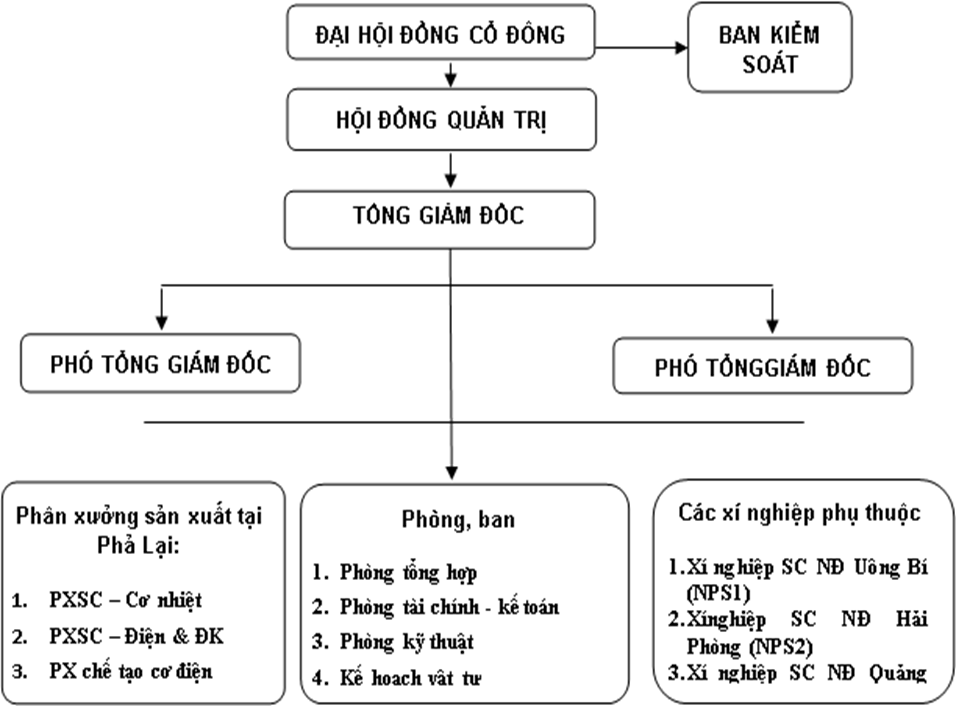 (Nguồn: CTCP Dịch vụ sửa chữa Nhiệt điện miền Bắc)Cơ cấu tổ chức quản lý, quản trị và kiểm soát của Công ty Đại hội đồng cổ đông:ĐHĐCĐ gồm tất cả các cổ đông có quyền biểu quyết, là cơ quan có thẩm quyền cao nhất của Công ty, Quyết định đến những vấn đề được Luật Pháp và điều lệ công ty quy định.Hội đồng quản trị:HĐQT Công ty là cơ quan quản lý Công ty, có toàn quyền nhân danh Công ty để quyết định mọi vấn đề liên quan đến mục đích và quyền lợi của Công ty (trừ những vấn đề thuộc quyền của ĐHĐCĐ), thực hiện chức năng quản lý Công ty, chịu trách nhiệm về sự phát triển Công ty theo nhiệm vụ nhà nước giao và nghị quyết của ĐHĐCĐ.Ban kiểm soátBan kiểm soát do Đại hội đồng cổ đông bầu ra, là một tổ chức thay mặt cổ đông để kiểm soát mọi hoạt động quản trị, kinh doanh và điều hành của Công ty theo quyết định thành lập Công ty, theo luật doanh nghiệp, theo Điều lệ Tổ chức và hoạt động của Công ty.Hoạt động của Ban kiểm soát phải đảm bảo khách quan, trung thực, chấp hành nghiêm chỉnh pháp luật, chế độ chính sách nhà nước, điều lệ và các qui định của Công ty.Tổng Giám đốcTổng Giám đốc được HĐQT ủy quyền, điều hành mọi hoạt động hàng ngày của Công ty và chịu trách nhiệm trước HĐQT về việc thực hiện các quyền và nhiệm vụ được giao.Phòng Tổng hợp: Có chức năng tham mưu cho Ban Tổng Giám đốc và tổ chức thực hiện các công việc trong các lĩnh vực công tác như: công tác hành chính, quản trị, đối ngoại, y tế doanh nghiệp; Công tác tổ chức sản xuất, cán bộ, lao động – tiền lương, tuyển dụng và đào tạo, thực hiện chế độ chính sách đối với người lao động trong công ty, thi đua – khen thưởng – kỷ luật; Công tác bảo vệ an ninh chính trị nội bộ, an toàn trật tự trong Công ty và Bảo vệ toàn vẹn tài sản, cơ sở vật chất kỹ thuật của Công ty, thực hiện công tác quân sự địa phương, thanh tra – pháp chế của Công ty.Phòng Tài chính – Kế toán: Có chức năng tham mưu cho Ban Tổng Giám đốc Công ty thực hiện công tác Tài chính – Kế toán, xây dựng kế hoạch tài chính hàng năm; tổ chức bộ máy kế toán; thực hiện quản lý nguồn vốn và tài sản; thực hiện các nhiệm vụ về kế toán và thủ quỹ, thống kê, nghiệp vụ ngân hàng, lập các báo cáo quyết toán quý, năm và quyết toán đầu tư.Phòng Kế hoạch Vật tư: Là phòng nghiệp vụ, có chức năng giúp Ban Tổng Giám đốc Công ty chỉ đạo xây dựng và thực hiện công tác kế hoạch sản xuất - kinh doanh; công tác mua bán, xuất nhập khẩu và quản lý vật tư, thiết bị, nhiên liệu, …; công tác lập dự toán công trình; tổ chức thực hiện công tác đấu thầu; lập và trình duyệt các dự án đầu tư; thực hiện chế độ báo cáo thống kê công nghiệp để đáp ứng yêu cầu sản xuất – kinh doanh và các công tác khác của Công ty. Phòng Kỹ thuật: Là phòng kỹ thuật và nghiệp vụ, có chức năng giúp Ban Tổng Giám đốc Công ty chỉ đạo công tác quản lý kỹ thuật trong vận hành, sửa chữa và bảo dưỡng thiết bị, công trình của Công ty và của các khách hàng theo hợp đồng đã được ký; thực hiện công tác nghiên cứu và ứng dụng khoa học kỹ thuật, đào tạo kỹ thuật; quản lý, thực hiện công tác kỹ thuật an toàn – Bảo hộ lao động và môi trường công nghiệp đảm bảo sản xuất an toàn hiệu quả; tham gia công tác đấu thầu và công việc khác của Công ty.Phân xưởng Sửa chữa cơ nhiệt:Là một đơn vị thuộc khối sản xuất của Công ty. Nhiệm vụ của phân xưởng là sửa chữa và bảo dưỡng các thiết bị cơ nhiệt và các thiết bị phụ trợ trong dây chuyền sản xuất điện năng của nhà máy Nhiệt điện Phả Lại và các nhiệm vụ khác.Phân xưởng Sửa chữa điện và Điều khiển:Với nhiệm vụ là sửa chữa và bảo dưỡng các thiết bị điện và tự động điều khiển trong dây chuyền sản xuất điện năng của Công ty Cổ phầnNhiệt điện Phả Lại.Phân xưởng Chế tạo cơ điện:Với nhiệm vụ là gia công, phục hồi và chế tạo các chi tiết, thiết bị cơ khí phục vụ việc sủa chữa, trùng tu và đại tu thường xuyên các thiết bị trong các Nhà máy nhiệt điện.Các Xí nghiệp trực thuộc:Xí nghiệp Dịch vụ sửa chữa Nhiệt điện Uông Bí (NPS1).Xí nghiệp Dịch vụ sửa chữa Nhiệt điện Hải Phòng (NPS2).Xí nghiệp Dịch vụ sửa chữa Nhiệt điện Quảng Ninh (NPS3).Nhiệm vụ của các Chi nhánh là bảo dưỡng, sửa chữa thường xuyên các thiết bị của dây chuyền sản xuất điện theo hợp đồng đã được Công ty ký với các Công ty Nhiệt điện.Vốn điều lệ và cơ cấu cổ đông tại thời điểm 30/06/2018Vốn điều lệ Công ty theo giấy chứng nhận đăng ký kinh doanh số 0800383471 đăng lý lần đầu ngày 17 tháng 07 năm 2007, đăng ký thay đổi lần thứ 9 ngày 05 tháng 01 năm 2015 do Sở Kế hoạch và đầu tư tỉnh Hải Dương cấp là 50.000.000.000 (năm mươi tỷ) đồng. Quy mô và cơ cấu vốn điều lệ như sau:(Nguồn: CTCP Dịch vụ sửa chữa Nhiệt điện miền Bắc)Báo cáo kết quả hoạt động sản xuất kinh doanh trong 02 năm gần nhất và lũy kế đến quý gần nhấtĐơn vị: tỷ đồng(Nguồn:BCTC kiểm toán năm 2016,2017 và BCTC 6 tháng 2018 của NPS)Các chỉ tiêu tài chính chủ yếu(Nguồn:BCTC kiểm toán năm 2016,2017 và BCTC 6 tháng 2018 của NPS)Kế hoạch lợi nhuận và cổ tức năm tiếp theo(Nguồn: CTCP Dịch vụ sửa chữa Nhiệt điện miền Bắc)Căn cứ để đạt được kế hoạch lợi nhuận và cổ tức:Căn cứ vào sự phát triển của nền kinh tế Việt Nam đang trên đà phát triển Công nghiệp hóa hiện đại hóa và triển vọng phát triển của ngành. Những năm gần đây các dự án trọng điểm về các nhà máy Nhiệt điện được ưu tiên phát triển nên tốc độ phát triển các ngành Nhiệt điện phát triển mạnh dẫn đến nhu cầu của thị trường về dịch vụ sửa chữa là vô cùng lớn và Công ty cố gắng tăng doanh thu từ việc cung cấp vật tư, thiết bị, tuy nhiên doanh thu phụ thuộc nhiều vào kết quả đấu thấu.Công ty có thuận lợi từ nguồn nhân lực có kinh nghiệm, kỹ thuật cao và được trang bị cơ bản máy thi công, công cụ chuyên dụng. Bên cạnh đó công ty cũng tiếp tực đầu tư  tài sản và đào tạo nguồn nhân lực kế cận.Thông tin về những cam kết nhưng chưa thực hiện của Công ty: 	Không cóCác thông tin, các tranh chấp kiện tụng liên quan tới công ty mà có thể ảnh hưởng đến giá cả quyền mua cổ phần: 	Không cóTHÔNG TIN VỀ ĐỢT PHÁT HÀNH CỔ PHẦN CỦA NPSCăn cứ theo Thông báo số 735/TB-NPS-HĐQT ngày 17/07/2018 của Công ty Cổ phần Dịch vụ Sửa chữa Nhiệt điện miền Bắc về việc điều chỉnh phát hành cổ phần, tăng vốn Điều lệ của Công ty và Công văn số 1087/CV-NPS-HĐQT ngày 26/09/2018 của HĐQT Công ty Cổ phần dịch vụ sửa chữa Nhiệt điện miền Bắc về việc Gia hạn thời gian đăng ký mua cổ phần NPS thì thông tin về phương án phát hành như sau: PHƯƠNG ÁN CHUYỂN NHƯỢNG QUYỀN MUA CỔ PHẦNLoại quyền mua: Quyền mua cổ phần của Công ty cổ phần Dịch vụ sửa chữa Nhiệt điện miền Bắc thuộc sở hữu của Tổng Công ty Phát điện 1, Công ty Cổ phần Nhiệt điện Quảng Ninh, Công ty Cổ phần Nhiệt điện Ninh Bình, Công ty Cổ phần Nhiệt điện Hải Phòng, Tổng Công ty Thiết bị điện Đông Anh - Công ty Cổ phầnTổng số quyền mua cổ phần dự kiến chuyển nhượng: 1.200.000 quyền mua cổ phần (tỷ lệ cổ phần nắm giữ của EVNGENCO1 và các doanh nghiệp EVN tại NPS là 24%; với tỷ lệ phát hành đợt 1/2018 tại NPS là 1:1,4)Giá khởi điểm đấu giá: 6.202 đồng/01 quyền muaPhương pháp tính giá: Căn cứ vào giá  theo Chứng thư thẩm định giá số 111018.001/CTTĐ.TĐG và Báo cáo kết quả thẩm định giá xác định giá quyền mua cổ phần NPS phát hành thêm của Công ty TNHH kiểm toán AASC ngày 11/10/2018, Hội đồng thành viên Tổng công ty Phát điện 1 đã ban hành Quyết định ......ngày..... về việc phê duyệt phương án và mức giá khởi điểm đấu giá quyền mua cổ phần phát hành thêm của Công ty Cổ phần Dịch vụ sửa chữa Nhiệt điện miền Bắc là 6.203 đồng/quyền mua.Phương pháp chuyển nhượng quyền mua: Đấu giá công khai thông thường tại Công ty chứng khoán An Phát. Trường hợp bán đấu giá không thành công (do không có nhà đầu tư đăng ký hoặc không có đủ hai nhà đầu tư đăng ký hợp lệ) hoặc bán không hết toàn bộ số cổ phần dự kiến bán, EVNGENCO1 triển khai tiếp các thủ tục thoái vốn theo quy định của pháp luật hiện hành và chỉ đạo của Tập đoàn Điện lực Việt Nam.Tổ chức đấu giá: Công ty Cổ phần Chứng khoán An PhátThời gian thực hiện chyển nhượng quyền mua cổ phần: Tháng 10 – 11/2018Thời gian đăng ký mua quyền cổ phần dự kiến: Theo thời gian được quy định tại Quy chế đấu giá quyền mua cổ phần do Công ty Cổ phần Chứng khoán An Phát ban hành.Giới hạn về tỷ lệ nắm giữ đối với người nước ngoài:Tỷ lệ nắm giữ tối đa của nhà đầu tư nước ngoài là 49% tổng số vốn điều lệ của Công ty theo quy định của Luật Doanh nghiệp 2015 - Luật Chứng khoán và các văn bản hướng dẫn. Hiện tại, cơ câu cổ đông của NPS không có tổ chức nước ngoài tham gia, do đó, nhà đầu tư nước ngoài có thể mua hết 1.200.000 quyền mua cổ phần tương ứng với 1.680.000 cổ phiếu (tỷ lệ 1:1,4) Các hạn chế liên quan đến việc chuyển nhượng: Không có.Các loại thuế có liên quan: Căn cứ Thông tư số 78/2014/TT-BTC ngày 18/6/2014 hướng dẫn thi hành Nghị định số 218/2013/NĐ-CP ngày 26/12/2013 của Chính phủ quy định và hướng dẫn thi hành Luật Thuế thu nhập doanh nghiệp, tại điều 15: “ Doanh nghiệp có thu nhập từ chuyển nhượng chứng khoán thì khoản  khoản thu nhập này được xác định là khoản thu nhập khác và kê khai vào thu nhập chịu thuế khi tính thuế thu nhập doanh nghiệp”. Theo đó, EVNGENCO1, EEMC, EVN TPC Ninh Bình, EVN TPC Quảng Ninh, EVN TPC Hải Phòng, sẽ phải nộp thuế thu nhập doanh nghiệp nếu phát sinh thu nhập từ chuyển nhượng quyền mua cổ phần với mức thuế suất là 20%.Các thông tin khác theo quy định của pháp luật phải công khai khi thực hiện chuyển nhượng: Không cóMỤC ĐÍCH CHUYỂN NHƯỢNG QUYỀN MUA CỔ PHẦNViệc chuyển nhượng quyền mua cổ phần phát hành thêm tại NPS là phù hợp với chủ trương thực hiện sắp xếp, cổ phần hóa, cơ cấu lại doanh nghiệp Nhà nước hiện nay; hơn nữa, EVNGENCO1 và các doanh nghiệp EVN sẽ có cơ hội thu được lợi nhuận tiềm năng có thể có từ việc sở hữu cổ phần và thực hiện quyền của mình tại NPS.CÁC TỔ CHỨC CÓ LIÊN QUAN ĐẾN CHUYỂN NHƯỢNG Tổ chức tư vấn xây dựng phương án chuyển nhượng vốn và hồ sơ công bố thông tinCông ty Cổ phần Chứng khoán An PhátĐịa chỉ: Tầng 5 - Tòa nhà Grand Building - 32 Hòa Mã - Hà NộiĐiện thoại: 024.3941 0277 	Fax: 024.3941 0323 Tổ chức thẩm định giáCông ty TNHH Hãng kiểm toán AASCĐịa chỉ: số 01 Lê Phụng Hiếu, Hoàn Kiếm, Hà NộiSố điện thoại:  024. 3824 1990 	Fax: 024. 3825 3973          BÁO CÁO CỦA TỔ CHỨC CÓ QUYỀN MUA CỔ PHẦN ĐƯỢC CHUYỂN NHƯỢNG VỀ NỘI DUNG THÔNG TIN TRONG BẢN CÔNG BỐ THÔNG TIN CÓ LIÊN  QUAN ĐẾN TỔ CHỨC NÀY Bản công bố thông tin này đã được Công ty cổ phần Chứng khoán An Phát xây dựng một cách hợp lý và cẩn trọng dựa trên cơ sở các thông tin và số liệu do Công ty Cổ phần Dịch vụ sửa chữa Nhiệt điện miền Bắc cung cấp Công ty Cổ phần sửa chữa Nhiệt điện miền Bắc chịu hoàn toàn trách nhiệm về việc đảm bảo rằng các thông tin và số liệu trong Bản công bố thông tin này là hoàn toàn trung thực, phù hợp với thực tế, đầy đủ và cần thiết để người đầu tư có thể đánh giá về tài sản, hoạt động, tình hình tài chính, kết quả và triển vọng của Công ty.Báo cáo tài chính của Công ty Sửa chữa Nhiệt điện miền Bắc đã được kiểm toán bởi Công ty TNHH KPMG Việt Nam. Các nhà đầu tư nên tham khảo Bản công bố thông tin và quy chế đấu giá trước khi quyết định đăng ký tham dự đấu giá. Các nhà đầu tư tham dự đấu giá có trách nhiệm tìm hiểu, đánh giá các thông tin về doanh nghiệp và chịu trách nhiệm về quyết định đầu tư của mình.Tổng Công ty Phát điện 1 và Công ty Cổ phần Chứng khoán An Phát được miễn trách nhiệm trong trường hợp thông tin không chính xác và không trung thực.ĐẠI DIỆN TỔ CHỨC THỰC HIỆN CHUYỂN NHƯỢNG QUYỀN MUA CỔ PHẦNTỔNG CÔNG TY PHÁT ĐIỆN 1ĐẠI DIỆN TỔ CHỨC TƯ VẤN CÔNG TY CỔ PHẦN CHỨNG KHOÁN AN PHÁTTỔNG GIÁM ĐỐC TRẦN THIÊN HÀ Địa chỉ:Số 11 Cửa Bắc, phường Trúc Bạch, quận Ba Đình, TP. Hà NộiSố 11 Cửa Bắc, phường Trúc Bạch, quận Ba Đình, TP. Hà NộiĐiện thoại:024 6694 1234Fax: 024 6694 1345Website:www.evngenco1.com.vn www.evngenco1.com.vn Địa chỉ:Tầng 5 - Tòa nhà Grand Building - 32 Hòa Mã - Hà NộiTầng 5 - Tòa nhà Grand Building - 32 Hòa Mã - Hà NộiĐiện thoại:024 3941 0277Fax: 024 3941 0323Website: http://apsi.vn http://apsi.vn Nguyễn Khắc SơnTổng Giám đốcÔng Ngô Sinh NghĩaPhó Tổng Giám đốcNguyễn Thường QuangTổng Giám đốcÔng Trịnh Văn ĐoànTổng Giám đốc Ông Nguyễn Vũ CườngTổng Giám đốcNguyễn Văn TínhTổng Giám đốcĐịa chỉ:Tầng 5 - Tòa nhà Grand Building - 32 Hòa Mã - Hà NộiTầng 5 - Tòa nhà Grand Building - 32 Hòa Mã - Hà NộiĐiện thoại:024 3941 0277Fax: 024 3941 0323Website: http://apsi.vn http://apsi.vn Người đại diện:Trần Thiên HàTrần Thiên HàChức vụ:Tổng Giám đốcTổng Giám đốcBCTC: Báo cáo tài chínhCTCP: Công ty cổ phầnĐHĐCĐ: Đại hội đồng cổ đôngDTT: Doanh thu thuầnHĐQT/ TV. HĐQT: Hội đồng quản trị/ Thành viên Hội đồng quản trịEVNGenco1: Tổng Công ty Phát điện 1EVN: Tập đoàn Điện lực Việt Nam TGĐ: Tổng Giám ĐốcThuế TNDN: Thuế thu nhập doanh nghiệpTSCĐ: Tài sản cố địnhTên doanh nghiệp:Tổng Công ty Phát điện 1Tổng Công ty Phát điện 1Tên tiếng Anh:Power Generation Corporation 1Power Generation Corporation 1Tên viết tắt:EVNGENCO1EVNGENCO1Trụ sở chính:Số 11 Cửa Bắc, phường Trúc Bạch, quận Ba Đình, TP. Hà NộiSố 11 Cửa Bắc, phường Trúc Bạch, quận Ba Đình, TP. Hà NộiĐiện thoại:024 6694 1234Fax: 024 6694 1345Vốn điều lệ:17.052.000.000.000 đồng17.052.000.000.000 đồngTên doanh nghiệp:Công ty Cổ phần Nhiệt điện Quảng NinhCông ty Cổ phần Nhiệt điện Quảng NinhTên tiếng Anh:Quảng Ninh Thermal Power Joint Stock CompanyQuảng Ninh Thermal Power Joint Stock CompanyTên viết tắt:EVN TPC Quảng NinhEVN TPC Quảng NinhTrụ sở chính:Tổ 33 khu 5, Phường Hà Khánh, Thành phố Hạ Long, Tỉnh Quảng NinhTổ 33 khu 5, Phường Hà Khánh, Thành phố Hạ Long, Tỉnh Quảng NinhĐiện thoại:0203 3657539Fax: 0203 36575540Vốn điều lệ:4.500.000.000.000 đồng4.500.000.000.000 đồngNgành nghề kinh doanh chính:Sản xuất, truyền tải và phân phối điệnSản xuất, truyền tải và phân phối điệnTên doanh nghiệp:Công ty Cổ phần Nhiệt điện Ninh BìnhCông ty Cổ phần Nhiệt điện Ninh BìnhTên tiếng Anh:Ninh Binh Thermal Power Joint Stock CompanyNinh Binh Thermal Power Joint Stock CompanyTên viết tắt:EVN TPC Ninh BìnhEVN TPC Ninh BìnhTrụ sở chính:Phường Thanh Bình, TP. Ninh Bình, Tỉnh Ninh Bình Phường Thanh Bình, TP. Ninh Bình, Tỉnh Ninh Bình Điện thoại:0229 2210 537Fax: 0229 3873 762Vốn điều lệ:128.655.000.000 đồng128.655.000.000 đồngNgành nghề kinh doanh chính:Sản xuất điện và các sản phẩm hóa chất: đất đèn, vật liệu xây dựng, phụ gia xi măng; sửa chữa thiết bị điện, lắp đặt hệ thống điện...Sản xuất điện và các sản phẩm hóa chất: đất đèn, vật liệu xây dựng, phụ gia xi măng; sửa chữa thiết bị điện, lắp đặt hệ thống điện...Tên doanh nghiệp:Công ty Cổ phần Nhiệt điện Hải PhòngCông ty Cổ phần Nhiệt điện Hải PhòngTên tiếng Anh:Hải Phòng Thermal Power Joint Stock CompanyHải Phòng Thermal Power Joint Stock CompanyTên viết tắt:EVN TPC Hải PhòngEVN TPC Hải PhòngTrụ sở chính:Xã Tam Hưng, Huyện Thủy Nguyên, TP. Hải PhòngXã Tam Hưng, Huyện Thủy Nguyên, TP. Hải PhòngĐiện thoại:0225 3775161Fax: 0225 3775162Vốn điều lệ:5.000.000.000.000 đồng5.000.000.000.000 đồngNgành nghề kinh doanh chính:Sản xuất điện và các sản phẩm hóa chất: đất đèn, vật liệu xây dựng, phụ gia xi măng; sửa chữa thiết bị điện, lắp đặt hệ thống điện...Sản xuất điện và các sản phẩm hóa chất: đất đèn, vật liệu xây dựng, phụ gia xi măng; sửa chữa thiết bị điện, lắp đặt hệ thống điện...Tên doanh nghiệp:Tổng Công ty Thiết bị điện Đông Anh - Công ty Cổ phầnTổng Công ty Thiết bị điện Đông Anh - Công ty Cổ phầnTên tiếng Anh:Dong Anh Electrical Equipment Corporation – Joint Stock CompanyDong Anh Electrical Equipment Corporation – Joint Stock CompanyTên viết tắt:EEMCEEMCTrụ sở chính:Số 189, đường Lâm Tiên, thị trấn Đông Anh, huyện Đông Anh, TP. Hà Nội, Việt Nam Số 189, đường Lâm Tiên, thị trấn Đông Anh, huyện Đông Anh, TP. Hà Nội, Việt Nam Điện thoại:024 3883 3779Fax: 024 3883 3113Vốn điều lệ:282.580.490.000 đồng282.580.490.000 đồngNgành nghề kinh doanh chính:Sản xuất mô tơ, máy phát điện, biến thế điện, thiết bị phân phối và điều khiển điện; Kinh doanh bất động sản; Sản xuất dây, cáp điện và điện tử khác; Sản xuất các cấu kiện kim loại; Sản xuất thiết bị điện khác; Sửa chữa thiết bị điện; Tái chế phế liệu; Bán buôn máy móc, thiết bị và phụ tùng máy khác; Sản xuất thiết bị dây dẫn điện các loại; Gia công cơ khí; xử lý và tráng phủ kim loại; Sửa chữa máy móc, thiết bị; Lắp đặt máy móc và thiết bị công nghiệp,…Sản xuất mô tơ, máy phát điện, biến thế điện, thiết bị phân phối và điều khiển điện; Kinh doanh bất động sản; Sản xuất dây, cáp điện và điện tử khác; Sản xuất các cấu kiện kim loại; Sản xuất thiết bị điện khác; Sửa chữa thiết bị điện; Tái chế phế liệu; Bán buôn máy móc, thiết bị và phụ tùng máy khác; Sản xuất thiết bị dây dẫn điện các loại; Gia công cơ khí; xử lý và tráng phủ kim loại; Sửa chữa máy móc, thiết bị; Lắp đặt máy móc và thiết bị công nghiệp,…Tên doanh nghiệp:CÔNG TY CỔ PHẦN  DỊCH VỤ SỬA CHỮA NHIỆT ĐIỆN MIỀN BẮCCÔNG TY CỔ PHẦN  DỊCH VỤ SỬA CHỮA NHIỆT ĐIỆN MIỀN BẮCTên tiếng Anh:NORTH POWER SERVICE JOINT STOCK COMPANYNORTH POWER SERVICE JOINT STOCK COMPANYTên viết tắt:NPSNPSĐịa chỉ:Phường Phả Lại, Thị Xã Chí Linh, Tỉnh Hải DươngPhường Phả Lại, Thị Xã Chí Linh, Tỉnh Hải DươngĐiện thoại:0320.3582909Fax: 03203.5829005Vốn điều lệ:50.000.000.000 đồng (Năm mươi tỷ đồng)50.000.000.000 đồng (Năm mươi tỷ đồng)Logo: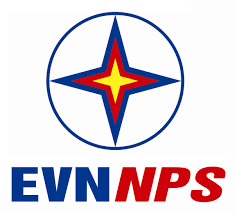 TTTên cổ đôngSố cổ phần phổ thôngGiá trị theo mệnh giá (đồng)Tỷ lệ góp vốn1Công ty CP đầu tư xây dựng và thương mại Bắc Miền Trung1.750.00017.500.000.00035%2Công ty CP Tư vấn VFA Tư vấn xây dựng Á Đông500.0005.000.000.00010%3Bà Nguyễn Thị Huệ1.300.00013.000.000.00026%4Ông Tào Nguyên Hoàng250.0002.500.000.0005%5Công ty CP Nhiệt điện Quảng Ninh150.0001.500.000.0003%6Tổng công ty phát điện 1 (EVNGENCO1)500.0005.000.000.00010%7Công ty CP Nhiệt điện Ninh Bình250.0002.500.000.0005%8Tổng công ty Thiết bị điện Đông Anh - Công ty cổ phần250.0002.500.000.0005%9Công ty cổ phần Nhiệt điện Hải phòng50.000500.000.0001%Tổng cộng5.000.00050.000.000.000100%STTChỉ tiêuNăm 2016Năm 2017% tăng, giảm6T/20181Tổng giá trị tài sản 180,31245,1936%171,992Doanh thu thuần228,14258,0813%100,393Lợi nhuận từ HĐKD14,4312,84-11%6,124Lợi nhuận khác0,220,11-52%-0,595Lợi nhuận trước thuế14,6512,94-12%5,536Lợi nhuận sau thuế11,5610,27-11%4,437Tỷ lệ lợi nhuận trả cổ tức12%12%0%-Các chỉ tiêuĐơn vịNăm 2016Năm 20171. Chỉ tiêu về khả năng thanh toánHệ số thanh toán ngắn hạn (TSLĐ/NNH)Lần1,391,12Hệ số thanh toán nhanh:(TSLĐ- Hàng tồn kho)/Nợ ngắn hạnLần1,351,012. Chỉ tiêu về cơ cấu vốnHệ số Nợ/Tổng tài sản%57,5%69,6%Hệ số Nợ/Vốn chủ sở hữu%135,5%229,0%3. Chỉ tiêu về khả năng sinh lợiHệ số Lợi nhuận sau thuế/Doanh thu thuần%5,07%4,0%Hệ số Lợi nhuận sau thuế/vốn chủ sở hữu%15,10%13,8%Hệ số Lợi nhuận sau thuế/Tổng tài sản%6,41%4,2%Hệ số Lợi nhuận từ hoạt động kinh doanh/Doanh thu thuần%6,32%5,0%Thu nhập trên vốn cổ phần (EPS)Đồng2.3132.054Chỉ tiêuNăm 2018Năm 2018Chỉ tiêuKế hoạch% tăng giảm so với năm 2017Tổng doanh thu (tỷ đồng)322,1924,5%Tổng chi phí (tỷ đồng)301,6022,7%Lợi nhuận trước thuế (tỷ đồng)20,6759,7%Tỷ lệ chia cổ tức (%)12%0%Tên cổ phiếu:Cổ phiếu Công ty Cổ phần Dịch vụ Sửa chữa Nhiệt điện miền BắcLoại cổ phần phát hành:Cổ phần phổ thôngMệnh giá: 10.000 đồng/cổ phầnTổng số cổ phần phát hành thêm:7.000.000 cổ phiếuGiá phát hành cổ phần:10.000 đồng/cổ phầnPhương thức chào bán:Chào bán cho cổ đông hiện hữu có tên ttrong danh sách cổ đông chốt ngày 30/06/2018Tỷ lệ phát hành :1:1,4 (Cổ đông sở hữu 1 cổ phần sẽ nhận được 1 quyền mua, cứ 1 quyền mua sẽ mua thêm 1,4 cổ phần mới phát hành thêm)Mục đích của việc phát hành:Nâng cao năng lực tài chính và tính cạnh tranh trong hoạt động, bổ sung vốn kinh doanhĐăng ký mua cổ phần:Ngoài số cổ phần có quyền mua đương nhiên nếu cổ đông có nhu cầu thì cổ đông được quyền đăng ký mua thêm (với giá phát hành). Số cổ phần đăng ký mua thêm sẽ do HĐQT quyết định theo tỷ lệ giữa tổng số đăng ký mua thêm trên tổng số cổ phần không đăng ký hết. Thời gian đăng ký mua cổ phần và chuyển nhượng quyền mua cổ phần đến ngày 15/11/2018.Thời gian nộp tiền mua cổ phần:Đến ngày 20/11/2018